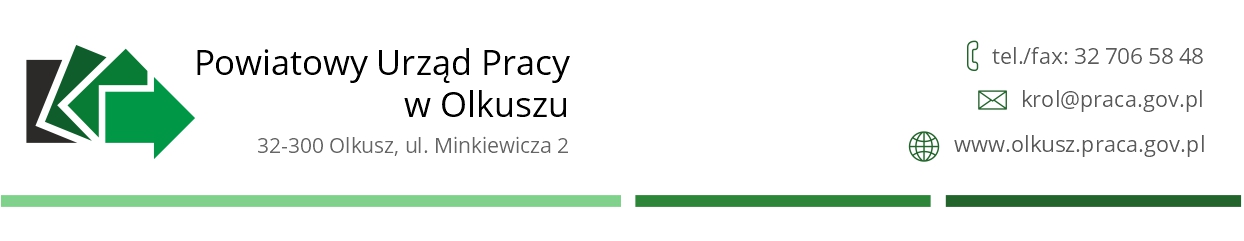 Olkusz, dnia 03.04.2024 r.CAZ.PZS.551/4/IP/2024mgr Piotr PolakDyrektor  Powiatowego Urzędu Pracy w OlkuszuZAPYTANIE OFERTOWE NA PRZEPROWADZENIE USŁUGI SZKOLENIOWEJ:Prawo jazdy kat. C, C+E (kurs łączony) dla 2 osób w ramach środków Funduszu Pracy.Dotyczy wyboru instytucji szkoleniowej do realizacji szkolenia o wartości poniżej 130 000 zł – bez stosowania ustawy Prawo zamówień publicznych z dnia 11 września 2019 r.Powiatowy Urząd Pracy w Olkuszu zaprasza instytucje szkoleniowe posiadające aktualny wpis do rejestru instytucji szkoleniowych wojewódzkiego urzędu pracy do złożenia oferty na przeprowadzenie szkolenia: prawo jazdy kat. C, C+E (kurs łączony) dla 2 osób w ramach środków Funduszu Pracy na formularzu oferty stanowiącym załącznik nr 1 do zapytania ofertowego wraz z załącznikami do dnia 10.04.2024 r.Zasady organizacji szkoleń dla osób bezrobotnych i poszukujących pracy określają przepisy Ustawy z dnia 20 kwietnia 2004r. o promocji zatrudnienia i instytucjach rynku pracy oraz Rozporządzenia Ministra Pracy Polityki Społecznej z dnia 14 maja 2014 r. w sprawie szczegółowych warunków realizacji oraz trybu i sposobów prowadzenia usług rynku pracy.ZASADY WYBORU I OCENY INSTYTUCJI SZKOLENIOWEJW celu zapewnienia konkurencyjności oraz najwyższej jakości szkolenia przy dokonywaniu wyboru instytucji szkoleniowej, której zostanie powierzone lub zlecone przeprowadzone szkolenia, Powiatowy Urząd Pracy zastosuje: Kryteria wyboru instytucji szkoleniowej, stanowiące Załącznik Nr 2 do niniejszego zapytania ofertowego.Instytucja szkoleniowa składająca ofertę winna posiadać wpis do Rejestru Instytucji Szkoleniowych prowadzonego przez wojewódzki urząd pracy właściwy dla siedziby instytucji szkoleniowej, zgodnie z ustawą z dnia 20 kwietnia 2004r. o promocji zatrudnienia
i instytucjach rynku pracy oraz rozporządzeniem Ministra Gospodarki i Pracy z dnia 27 października 2004r. w sprawie rejestru instytucji szkoleniowych.Brak możliwości realizacji zamówienia przez podwykonawców.PRZEDMIOT ZAMÓWIENIAZorganizowanie i przeprowadzenie usługi szkolenia pn. prawo jazdy kat. C, C+E (kurs łączony) dla 2 osób w ramach środków Funduszu Pracy.Osoba kierowana przez Powiatowy Urząd Pracy w Olkuszu może dołączyć do grupy zebranej przez instytucję szkoleniową z wolnego naboru z zastrzeżeniem prowadzenia osobnej dokumentacji dla uczestnika kierowanego na szkolenie przez Zamawiającego.Zamawiający zastrzega sobie prawo do rezygnacji z wykonania zamówienia w ramach zapytania ofertowego w przypadku wycofania się kandydata ze szkolenia lub wystąpienia okoliczności uniemożliwiającej zlecenie zamówienia.Zamówienie ma być przeprowadzone zgodnie z programem szkolenia, który powinien być dostosowany odpowiednio do identyfikowalnego na rynku pracy zapotrzebowania na kwalifikacje.Wykonawca w celu podnoszenia jakości prowadzonego szkolenia zapewnia wysoką jakość oferowanego programu oraz nadzór wewnętrzny.Program szkolenia winien być opracowany zgodnie z Rozporządzeniem Ministra Pracy i Polityki Społecznej z dnia 14 maja 2014 r. w sprawie szczegółowych warunków realizacji oraz trybu i sposobów prowadzenia usług rynku pracy i powinien zawierać w szczególności:nazwę szkolenia,czas trwania i sposób organizacji szkolenia,wymagania wstępne dla uczestników szkolenia,cele szkolenia ujęte w kategoriach efektów uczenia się z uwzględnieniem wiedzy, umiejętności i kompetencji społecznych,plan nauczania określający tematy zajęć edukacyjnych oraz ich wymiar, z uwzględnieniem w miarę potrzeby, części teoretycznej i części praktycznej,opis treści - kluczowe punkty szkolenia w zakresie poszczególnych zajęć edukacyjnych,wykaz literatury oraz niezbędnych środków i materiałów dydaktycznych,przewidziane sprawdziany i egzaminy.Szkolenie winno być przeprowadzone w zakresie i wymiarze wynikającym z Rozporządzenia Ministra Infrastruktury i Budownictwa z dnia 4 marca 2016 r. w sprawie szkolenia osób ubiegających się o uprawnienia do kierowania pojazdami, instruktorów i wykładowców.Celem szkolenia jest przygotowanie do kierowania pojazdami samochodowymi w sposób niezagrażający bezpieczeństwu i porządkowi ruchu drogowego oraz przygotowanie do złożenia Egzaminu Państwowego w Wojewódzkim Ośrodku Ruchu Drogowego z prawa jazdy kat. C oraz C+E.Program szkolenia oraz sposób organizacji zajęć praktycznych określonych w programie powinien być tak skonstruowany, aby zapewnić jak najwyższą jakość szkolenia oraz profesjonalne przygotowanie uczestnika.Liczba godzin zajęć teoretycznych i praktycznych na kursie prawo jazdy kat. C, C+E (kurs łączony), ma być zgodna z Rozporządzeniem Ministra Infrastruktury i Budownictwa z dnia 4 marca 2016 r. w sprawie szkolenia osób ubiegających się o uprawnienia do kierowania pojazdami, instruktorów i wykładowców.
Ponadto Wykonawca zobowiązany jest do przeprowadzenia egzaminu wewnętrznego na zasadach określonych w Rozporządzeniu Ministra Infrastruktury i Budownictwa z dnia 4 marca 2016 r. w sprawie szkolenia osób ubiegających się o uprawnienia do kierowania pojazdami, instruktorów i wykładowców i wydania zaświadczenia o ukończeniu szkolenia o którym mowa w art. 27 ust. 4 ustawy z dnia 5 stycznia 2011 r. o kierujących pojazdami.Wymaga się prowadzenia dla każdego uczestnika szkolenia Karty przeprowadzonych zajęć zgodnie ze wzorem stanowiącym załącznik nr 3 do Rozporządzenia Ministra Infrastruktury i Budownictwa z dnia 4 marca 2016 r. w sprawie szkolenia osób ubiegających się o uprawnienia do kierowania pojazdami, instruktorów i wykładowców.Wykonawca winien zapewnić uczestnikowi szkolenia stanowisko w pełni wyposażone w urządzenia, materiały, narzędzia, sprzęt oraz pomoce dydaktyczne potrzebne do przeprowadzenia szkolenia z uwzględnieniem bezpiecznych i higienicznych warunków realizacji szkolenia oraz p.poż.Wykonawca zobowiązany jest zapewnić warunki lokalowe, plac manewrowy i wyposażenie dydaktyczne zgodnie z Rozporządzeniem Ministra Infrastruktury i Budownictwa z dnia 4 marca 2016 r. w sprawie szkolenia osób ubiegających się o uprawnienia do kierowania pojazdami, instruktorów i wykładowców.W budynku, w którym odbywają się zajęcia zapewniony musi być dostęp do pomieszczeń sanitarnych (w tym dostęp do WC zaopatrzonego w środki higieniczne) oraz do zaplecza socjalnego.Wykonawca zobowiązany jest do zapewnienia przynajmniej minimalnych wymagań dostępności Uczestnikom szkolenia będącymi osobami ze szczególnymi potrzebami, o których mowa w art. 6 ustawy z dnia 19 lipca 2019 r. o zapewnieniu dostępności osobom ze szczególnymi potrzebami a w przypadku dostępności cyfrowej również w ustawie z dnia 4 kwietnia 2019 r. o dostępności cyfrowej stron internetowych i aplikacji mobilnych podmiotów publicznych (dalej zwane wymaganiami dostępności).Wykonawca winien dostosować kwalifikacje i doświadczenie kadry dydaktycznej do zakresu szkolenia.Wymaga się, aby każdy z wykładowców posiadał co najmniej łącznie roczne doświadczenie w prowadzeniu zajęć związanych z przedmiotem zamówienia.Uczestnik w ramach organizowanego szkolenia powinien być objęty opieką z ramienia instytucji szkoleniowej. Szkolenie powinno mieć swojego opiekuna, osobę odpowiedzialną za organizację i realizację szkolenia, wskazaną do kontaktu w umowie.Wymaga się prowadzenia dokumentacji przebiegu szkolenia stanowiącej:dziennik zajęć edukacyjnych zawierający tematy i wymiar godzin zajęć edukacyjnych oraz listę obecności zawierającą: imię i nazwisko i podpis uczestnika szkolenia, protokół i karty oceny z okresowych sprawdzianów efektów kształcenia oraz egzaminu wewnętrznego,rejestr wydanych zaświadczeń lub innych dokumentów potwierdzających ukończenie szkolenia i uzyskanie kwalifikacji zawierający: numer, imię i nazwisko oraz numer PESEL uczestnika szkolenia, a przypadku cudzoziemca numer dokumentu stwierdzającego tożsamość, oraz nazwę szkolenia i datę wydania zaświadczenia.W ramach udzielonego zamówienia Wykonawca zobowiązany jest do zorganizowania egzaminu wewnętrznego ze zdobytej wiedzy teoretycznej i praktycznej oraz do wydania uczestnikowi szkolenia dokumentów potwierdzających ukończenie kursu prawa jazdy 
kat. C, C+E, tj. zaświadczenia lub innego dokumentu potwierdzającego ukończenie w/w kursu zgodnie z Rozporządzeniem Ministra Pracy i Polityki Społecznej z dnia 14 maja 2014 r. w sprawie szczegółowych warunków realizacji oraz trybu i sposobów prowadzenia usług rynku pracy zawierającego:numer z rejestru, imię i nazwisko oraz numer PESEL uczestnika szkolenia a w przypadku cudzoziemca numer dokumentu stwierdzającego tożsamość,nazwę instytucji szkoleniowej przeprowadzającej szkolenie,formę i nazwę szkolenia,okres trwania szkolenia,miejsce i datę wydania zaświadczenia lub innego dokumentu potwierdzającego ukończenie szkolenia i uzyskanie umiejętności lub kwalifikacji,tematy i wymiar godzin zajęć edukacyjnych,podpis osoby upoważnionej przez instytucję szkoleniową przeprowadzającą szkolenie.zaświadczenia o ukończeniu szkolenia o którym mowa w art. 27 ust. 4 ustawy z dnia 5 stycznia 2011 r. o kierujących pojazdami.W cenie oferty nie należy uwzględniać kosztów egzaminu zewnętrznego ani kosztów badań lekarskich i psychologicznych.Termin realizacji szkolenia: do 30 czerwiec 2024 r. Zamawiający dopuszcza możliwość zmiany terminu realizacji zamówienia.Miejsce realizacji szkolenia: Szkolenie ma być zorganizowane i przeprowadzone na terenie województwa małopolskiego lub województwa śląskiego. Odległość z miejscowości gdzie zostanie przeprowadzone szkolenie do miejscowości będącej siedzibą Zamawiającego nie może przekroczyć 60 km. SPOSÓB ZŁOŻENIA OFERTYInstytucje szkoleniowe zainteresowane przeprowadzeniem szkolenia, prosimy o złożenie wypełnionego Formularza oferty na załączniku nr 1 do zapytania ofertowego wraz z wymaganymi załącznikami. Wzór w/w formularza wraz z załącznikami na prośbę zainteresowanych może zostać przesłany w formie elektronicznej.Kompletnie wypełniony Formularz oferty wraz z wymaganymi załącznikami należy złożyć 
w Powiatowym Urzędzie Pracy w Olkuszu lub przesłać pocztą tradycyjną na adres: Powiatowy Urząd Pracy w Olkuszu, ul. Minkiewicza 2, 32-300 Olkusz, bądź przesłać emailem na adres: i.polner@olkusz.praca.gov.pl do dnia 10.04.2024 r. z dopiskiem: Zorganizowanie i przeprowadzenie usługi szkolenia pn. prawo jazdy kat. C, C+E (kurs łączony).Dokumenty winny być podpisane przez osobę lub osoby upoważnione do składania oświadczeń woli w imieniu Wykonawcy. W przypadku kserokopii wszystkie dokumenty powinny być potwierdzone na każdej stronie za zgodność z oryginałem wraz z datą dokonania potwierdzenia oraz podpisane przez osobę lub osoby upoważnione do składania oświadczeń woli w imieniu Wykonawcy.Jeżeli dokumenty są podpisane przez osoby inne niż to wynika z dokumentów rejestrowych - należy przedłożyć stosowne pełnomocnictwo (oryginał lub urzędowo poświadczony odpis, albo kopię pełnomocnictwa poświadczoną za zgodność z oryginałem).Nie wymaga się uzupełnienia i składania umowy z załącznikami do umowy. Wystarczy podpisać oświadczenie znajdujące się w formularzu oferty, gdzie jest zapis, iż zapoznano się z treścią wzoru umowy i akceptowane są jej warunki.Wykonawca, którego oferta zostanie wybrana do realizacji szkolenia, a który przesłał ofertę emailem, zobowiązany jest dostarczyć do Powiatowego Urzędu Pracy w Olkuszu oryginał oferty, której dokumenty winny być podpisane przez osobę lub osoby upoważnione do składania oświadczeń woli w imieniu Wykonawcy. W przypadku kserokopii wszystkie dokumenty powinny być potwierdzone na każdej stronie za zgodność z oryginałem wraz 
z datą dokonania potwierdzenia oraz podpisane przez osobę lub osoby upoważnione do składania oświadczeń woli w imieniu Wykonawcy.Wybór instytucji szkoleniowej dokonany będzie spośród wszystkich ofert, które wpłyną w wyznaczonym terminie i spełnią wymagania zawarte w zapytaniu ofertowym. Przy wyborze instytucji szkoleniowej do realizacji szkolenia zostaną zastosowane Kryteria wyboru instytucji szkoleniowej w Powiatowym Urzędzie Pracy w Olkuszu (załącznik nr 2 do zapytania ofertowego).Instytucja szkoleniowa, która zostanie wybrana do realizacji szkolenia zostanie o tym fakcie powiadomiona telefonicznie lub pisemnie.Osobą uprawnioną do kontaktowania się z instytucjami szkoleniowymi w PUP Olkusz jest: Pani Izabela Polner, nr tel. 32 7065820, 32 6434348 w. 20 oraz Pani Aleksandra Marszałek 
- Kondek, nr tel. 32 7065841, 32 6434348 w. 41ZałącznikiFormularz oferty wraz z załącznikamiKryteria wyboru instytucji szkoleniowych